Purpose: This worksheet can help students, officers, and committees to plan activities that potentially relate to your NCA application. This information also connects to AET’s strategic planning system and calendar. Worksheet date: __________________ Completed by: __________________________________Activity Name: ___________________________________________________	Date of Activity: _____________________ (Planning dates see section IV)Objectives to Achieve (Quality Standard) - Each event should address one division of POA and align to your program’s vision and mission statement. “Check” one division & one quality standard for each activity in this worksheethttps://www.ffa.org/SiteCollectionDocuments/poa_divisions_and_quality_standards_17-21.pdfActivity Description – Clearly define the purpose and the reason for the chapter activity Goals, plans of action, and potential outcomes – Connect your goals to a plan and outcomeImportant Planning Dates – List dates that relate to planning this activity (or see FFA.org From 2)Estimated Budget – Use this area for planned financial needs or results (or see FFA.org Form 2)Potential Results – Develop your anticipated results (Actual results entered into AET) __1. Growing Leaders:(Choose a quality standard)__ Leadership: Building student leaders__ Healthy Lifestyle: Improving students__ Scholarship: Encouraging lifelong learning __ Personal Growth: Helping students discover their talents and achieve life goals__ Career Success: Promoting students involvement in agriculture and careers__2. Building Communities:(Choose a quality standard)__ Environmental: Promoting conservation__ Human Resources: Promoting wellbeing of members and community__ Citizenship: Encouraging community engagement__ Stakeholder Engagement: Connecting with program stakeholders__ Economic Development: Developing economic growth in the community	__3. Strengthening Agriculture:(Choose a quality standard)__Support Group: Cooperating with others to support agriculture education__Chapter Recruitment: Increasing student participation __Safety: Improving safety in the community and with students__Agricultural Advocacy: Promoting ag education and encouraging action__Agricultural Literacy: Promoting agriculture through educating the publicThree GoalsSteps to Achieve GoalsOutcomes (Specific, Measureable, Attainable, Realistic and Time)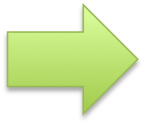  Important area are: (1) what will be accomplished, (2) where will it happen, (3) How will it be implemented, (4) steps to accomplish the goal and (5) who will preform the dutiesWhat potentially is the result:Goal #1:Plans of Action #1:Goal #2:Plan of Action #2: Goal #3:Plan of Action #3:DatesPlanning ActionsAreaEstimated ExpensesEstimated IncomePotential Impact:Potential Results:Advancing Leaders, Communities or AgricultureImpact on intended audienceRelated to Quality Standard (Section I.)